ЕДИНЫЙ ВСЕКУБАНСКИЙ «УРОК ПОБЕДЫ» 02.09.2019 Г.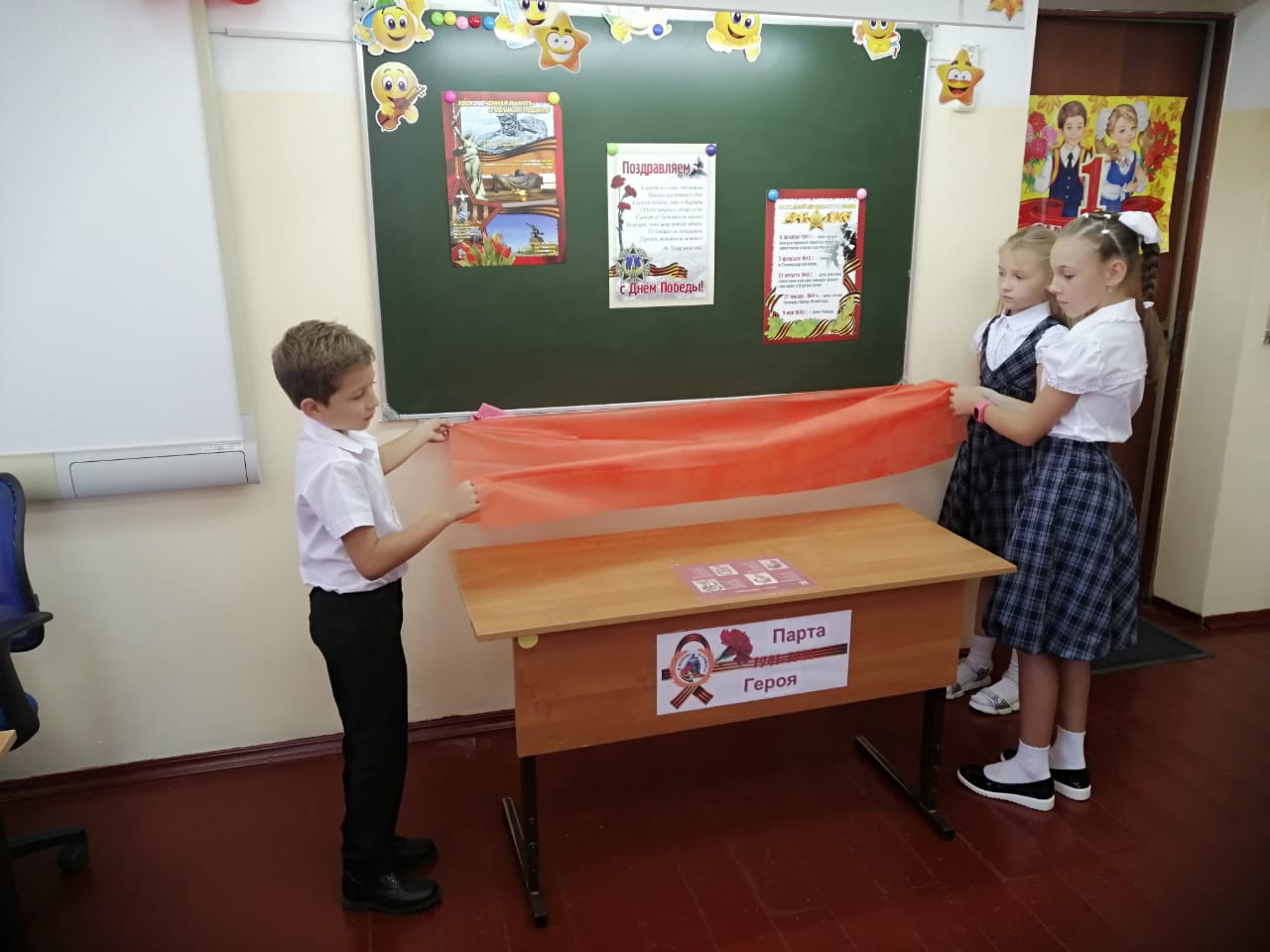 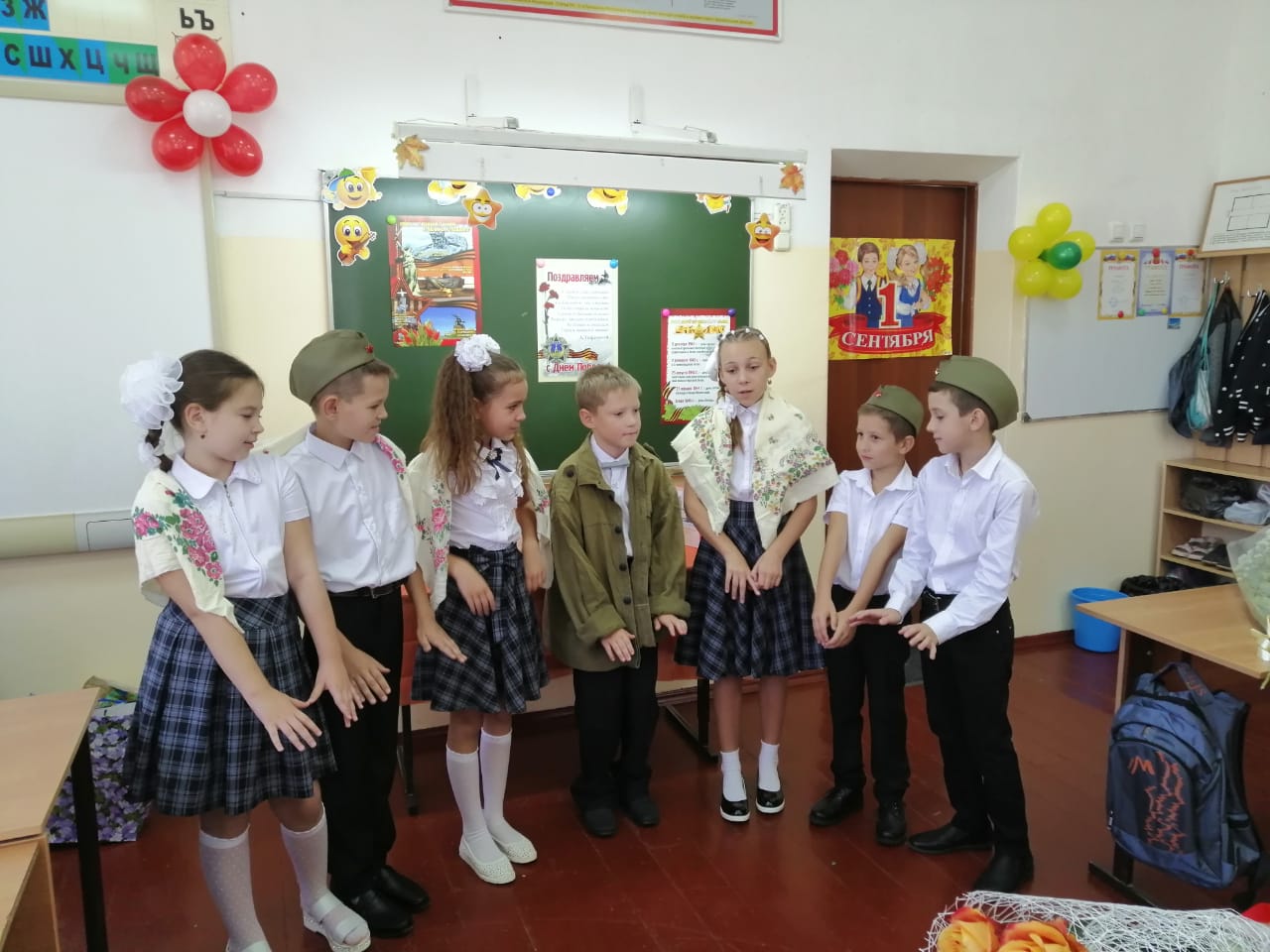 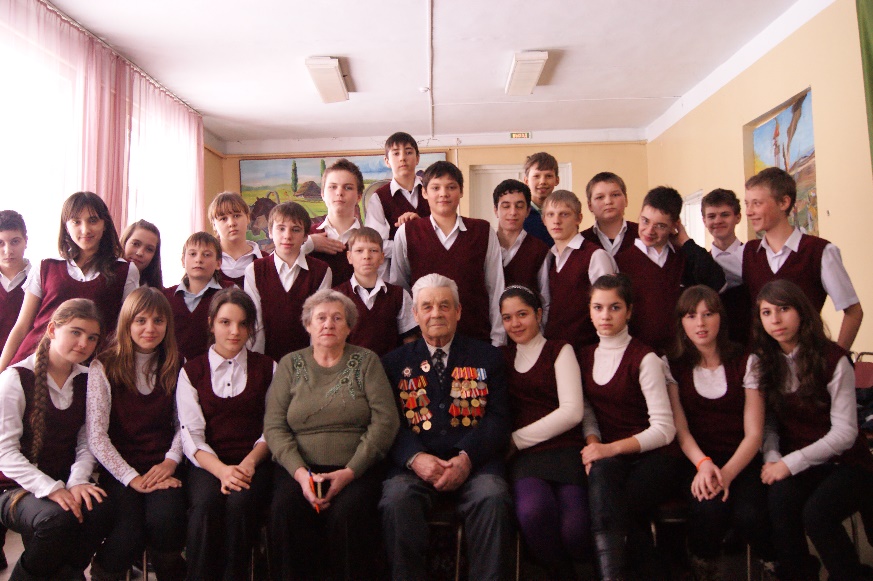 